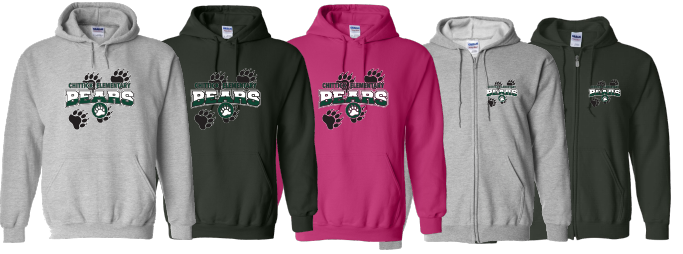 Dear Parents and Friends:Please show your School Name Spirit by purchasing our comfy apparel and help us raise funds for our _____! Choose from awesome new items through our online apparel store using this link:  https://saink.com/XXXXX/shop/homeShare our link: https://saink.com/xxxx/shop/home with friends and family through email, text, and social media!All orders MUST be placed by day, Month date.Items ordered online will be shipped directly to customers after the fundraiser ends and orders are submitted.ORItems will be distributed to the students in school. Orders arrive to us a few weeks after the end of our sale and all orders are submitted. For questions, please contact: XXXX at XXX   Safety Tips:SaveAround does not promote unsupervised door to door selling! Students should always have adult supervision when selling. Thank you for supporting our school!